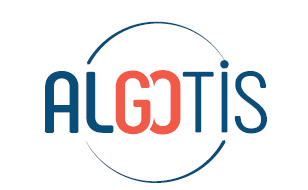 CONTENU DE LA FORMATIONModalités d’évaluation (avant, en cours et à la fin de la prestation)Entretien téléphonique ou en visioconférence avec Zoom ou Teams et /ou formulaire de contactÉvaluations formatives tout au long de l’action de formation (tests, exercices et questions/réponses)Auto-évaluation de l’atteinte des objectifs opérationnels par le formateur Recueil des appréciations des stagiaires en fin de formationIndicateurs de résultats 2023 (pour Hotline et Relation Clientèle en présentiel)Niveau d’accomplissement :Nombre de stagiaires accueillis : Niveau de performance : Note de satisfaction globale des bénéficiaires : % très satisfait, % satisfait, % peu satisfait, % d’insatisfaitAccessibilité aux personnes en situation de handicapConformément à la règlementation (Loi du 11 février 2005 pour l’égalité des droits et des chances, la participation et la citoyenneté des personnes handicapées / Articles D. 5211-1 et suivants du code du travail), ALGOTIS peut proposer des aménagements (technique, organisationnel et/ou pédagogique) pour répondre aux besoins particuliers de personnes en situation de handicap. Contact pédagogique, administratif et handicapContact pédagogique : pour toute information / inscription : Mireille Égoux – mireille@algotis.fr – 04.73.24.91.67Contact administratif et handicap : Sandy Rebelo – sandy@algotis.fr  – 04.73.24.91.67FICHE DESCRIPTIVE DE L’ACTION DE FORMATION EN PRÉSENTIELHOTLINE ET RELATION CLIENTÈLEEN INTER-ENTREPRISES / EN INTRA-ENTREPRISE / EN INDIVIDUEL ET SUR MESUREDURÉE2 jours soit 14 heuresLIEURégion AURAPUBLIC VISÉHotliners, chargés de la relation clients et managers de la relation clientsPRÉ-REQUISAucunTARIFEn inter-entreprises : 500€ HT/jEn intra & Sur mesure : Sur devisPour accès aux personnes en situation de handicap, nous consulter.OBJECTIF PROFESSIONNEL : Améliorer ses compétences relationnelles en milieu professionnelOBJECTIFS OPÉRATIONNELS ET ÉVALUABLES DE DÉVELOPPEMENT DES COMPÉTENCES :A l’issue de l’action de formation, les stagiaires seront capables de :Débuter un appel et de créer un climat de confianceMener une conversation de manière professionnelleGérer les clients difficilesMaitriser les clés d’une relation client réussieOBJECTIF PROFESSIONNEL : Améliorer ses compétences relationnelles en milieu professionnelOBJECTIFS OPÉRATIONNELS ET ÉVALUABLES DE DÉVELOPPEMENT DES COMPÉTENCES :A l’issue de l’action de formation, les stagiaires seront capables de :Débuter un appel et de créer un climat de confianceMener une conversation de manière professionnelleGérer les clients difficilesMaitriser les clés d’une relation client réussieModalités et délais d’accèsEn amont de la contractualisation, un entretien téléphonique ou en visioconférence avec Zoom ou Teams permet de :Analyser les besoins en formation du clientVérifier les prérequisAdapter, le cas échéant, l’action de formation aux profils/situations du/des bénéficiairesIdentifier, le cas échéant, les situations de handicap et décider des adaptations nécessaires (durée, rythme, méthodes, supports pédagogiques…)Les dates/horaires sont déterminés d’un commun accord entre le Client et le Prestataire en amont de la contractualisation. 
Pour les inter-entreprises : voir planning du semestre en coursPour les intra-entreprise : l’action de formation peut débuter, selon les souhaits du Client, dans un délai de 2 semaines à 3 mois maximum.Suivi de l’action de formationFeuilles d’émargements co-signées par ½ journée par les bénéficiaires et l’intervenant.Modalités pédagogiques et techniquesPédagogie mobilisée :Tests de réflexion, exercices ludiques, vidéos, mises en situation, synthèse et apports du formateur, support de cours PDF.Modalités techniques :Formation Inter ou intra dans nos locaux : salle climatisée équipée d’un paperboard et/ou d’un tableau blanc, d’un vidéoprojecteur, d’un ordinateur par personne et connexion internet (pour le passage des évaluations en ligne).Si intra chez le client : le client devra mettre à disposition de l’intervenant les locaux et équipements décrits ci-dessus (sauf si le client souhaite qu’ALGOTIS fournisse les équipements ; dans ce cas, la prestation sera facturée en sus).NB : les ordinateurs restent optionnels. Dans ce cas, les évaluations se feront sur papier et non au format numérique.Notre équipe d’intervenantsNos formateurs internes : Françoise – Formatrice et responsable pédagogique (32 ans d’expérience en formation bureautique & PAO)Alain – Formateur et gérant de la société ALGOTIS (3 ans d’expérience en formation bureautique & technique)Franck – Formateur bureautique (27 d’expérience ne formation bureautique)Nos formateurs bénéficient d’un suivi de compétences aussi bien au niveau technique que pédagogique.Nos intervenants extérieurs :Ils ont tous une expertise pédagogique et technique reconnue dans leurs domaines de compétences (CV à disposition)Sanction de la formationCertificat de réalisationObjectifsSéquencesJOUR 1Introduction– Les différents outils de la relation clients : téléphone, mail, chat – Les avantages et les limites de la relation téléphonique – Les étapes clés de l’échange avec le clientL’expérience client– Client ? Consommateur ? Utilisateur ? – Qu’est-ce qu’une expérience client réussie ? – Respect de la promesse faite au client : le reconnaître, l’accueillir, lui apporter LA solution – La valeur du service en respectant le cadre établi – Évaluation de la satisfaction – Importance de l’outil CRMLa prise d’appel : le moment décisif– Se présenter et créer un climat de confiance – Comprendre les clés d’une communication efficace – Reconnaître le client et personnaliser la relationMener son appel de manière efficace– Savoir diriger la conversation – Rassurer le client (les 4 points cardinaux : tangibiliser, crédibiliser, valoriser, sécuriser– Ne pas perdre la main et reprendre le contrôle de l’échange– Gérer au mieux les mises en attenteLes bonnes attitudes– L’empathie – Le sourire – L’écoute active et la synchronisation – Les mots interdits – La formulation positiveObjectifsSéquencesJOUR 2Identifier les besoins du client– Clarifier les besoins du client : Les différentes méthodes de regroupement des besoins client (BCAP, BESOIN, PICASSO etc…) – Le parcours client (recherche d’information, recherche de la meilleure solution, recherche d’un conseil, recherche d’une expertise)Les techniques de communication– La reformulation – Poser les bonnes questions – Utiliser sa voix : ton, rythme, hauteurGérer les clients difficiles – Comprendre les mécanismes du « conflit » – Désamorcer la colère – Maîtriser ses émotionsClôturer l’appel– La prise d’information client – Valider la satisfaction du client – Terminer la conversationConclusion– Tour de tableQuestions / Réponses